                                                    SAURABH SRIVASTAVA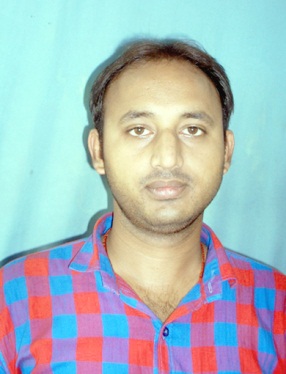                                                                                                                                +91- 9672025259            	                                      	                  +91-9457293112                                                                                           	 	                       saurabh.sriv16@gmail.com OBJECTIVE												                                                                                                                             To conquer the zenith of success through my skills and gradually develop new ones, thereby contribute to the maximum welfare of organization I work in.WORKING EXPERIENCE                                                                                			                                                                                RJ-ON/06: This Block is in Shahgargh-Jaisalmer basin & comprises several projects in exploration, development and production field like different drilling rigs ZJ40 1000 HP (Hong Hua), ZJ50 1500 HP(Hong Hua), ZJ70 2000 HP (Hong Hua)Company Name: Focus Energy Limited, Jaisalmer [India]Duration: June/14/2011 to June/2013.  (Duty pattern : 5 month+ 1 month).Designation: Assistant Driller (2 Years). Duration: June/2013 to until now.  (Duty pattern : 35 days + 35 days).Designation: Driller (3 Years).Total Exp. In drilling: 5 years.EQUIPMENTS HANDLED:- Joystick Hydraulic Disc Brake, Semi-Cyber Chair, VFD Rig, SCR ,Mud Pumps & Rotary Etc Operated On Touch Screen / manual throttles, Mud Pump(BOMCO 1600), Elmago(Electromagnetic Brake),Kelly Drive.KEY RESPONSIBILITIES							            	Operate the equipment at the Driller’s console in a safe manner; maintain a clean, tidy and hazard-free condition on the drill floor and associated area.Responsible for the deployment and guidance of the rig crew and the use of the rig equipment, in accordance with Rig Management System (RMS) so as to safely and efficiently conduct the Operator's drilling program.To demonstrate and promote safety leadership and to ensure that the crew works in the safest possible manner.To lead and direct the crew in fulfilling their designated duties.To monitor and adjust the drilling parameters and take those necessary actions so as to optimize the drilling process and safeguard the integrity of the well.To work constructively with the Operator's representative and with third party service companies so as to contribute to collaborative working relationships at the rig site.To take immediate remedial action in the event of an incipient or actual emergency or incident.To advise the Rig Manager and Operator's representative of any issues as appropriate.Conduct and record Tool Box Talks for the rig crew and achieve the participation and contribution of crew members.Play a full part in rig safety meetings.Conduct safety inspections of rig equipment and hold training drills as directed by Rig Manager.Plan the tourly operations and conduct pre-job briefings for the crew on activities.Operate the rig equipment within its designed parameters in a manner to optimize the drilling process and associated activities.Conduct visual, and where possible functional, inspections of equipment both prior to use and at periodic intervals.Supervise the Assistant Driller and Derrickman in control and recording of mud properties.Keep accurate BHA Worksheet records of the drill string including details of equipment run in-hole.Accurately complete the IADC tour sheet.Supervise and direct operations in the picking up or laying down of tubular and all drilling-related equipment.Maintain equipment files, drilling logs and records; perform all technical calculations required to carry out drilling operations.Maintain accurate record of tubular and tool dimensions.Keep accurate records of fluid displacement when tubulars are run in/pulled out of well Complete the IADC daily drilling report at the end of each tour.Hold pre-tour meeting with the drilling crew for all drilling operation Secure the well during an emergency or well control situation.Supervise the lubrication and maintenance of all drilling and associated tools and equipment and ensure it is carried out in accordance with the Preventive Maintenance System (PMS).Assist in the planning, organization and supervision of rig move operations.Keep records and charts of BOP pressure tests and of function tests.Complete records of any Incident, Injury, Illness or Near Miss involving rig crew members.ACADEMIC CREDENTIALS						                       		      CERTIFICATES                  							                       	                                                                         IWCF Level-3 Certification (Driller’s level) from AVS Multiservices, Delhi (Valid till 18/06/2017).  Certificate No:-  DL3S00049877-01-I63R  .IWCF Level-2 Certification (Introductory Level) from IDT , Dehradun (Valid till 19/03/2020).  Certificate No:-  DL2S00043070-01-A0XE  .First Aid, Fire Fighting, BOP Drill(Pit & Trip) & HSE Training Company Based. INDUSTRIAL TRAINING  & PROJECT                  				                       	                                                                         Done my 4 weeks summer training from Bharat Heavy Electricals Limited (Haridwar) in 2nd year of engineering in Fabrication Block.Done my 4 weeks summer training from Hindustan Aeronautics Limited (Lucknow) in 3rd year of engineering in Milling & Machining Block.Worked on a project titled “COMPUTATIONAL ANALYSIS OF SLIDER CRANK MECHANISM” under the supervision of Prof. S.A. Khan.This project includes the Computer Aided Kinematic and Dynamic Analysis of a Horizontal Slider Crank Mechanism used for Single Cylinder Four Stroke I. C. engine using ‘C’ language. TECHNICAL SKILLS									       		                                                                                                             Operating Systems      : Windows 8, Windows 7, Windows Vista, Windows XP.Languages Known      : Basic skills in C.Packages                     : MS Office, AutoCAD.STRENGTH				                                                          		            	Ability to change myself according to situation.Dedicated and Disciplined.Adept at working in 24x7 based job environments.Improve with every given opportunity.Believe in Team work.Hard and Smart worker.HOBBIES	           									           	                                                                                                                                     Listening to music.Watching movies.EXTRA CURRICULAR ACTIVITIES				                       			                                                                                             House Vice-Captain in 10th Standard. Coordinator in the Annual Techfest “TECHNOKRITI” of college.Member of the organizing committee for the TCS OFF CAMPUS DRIVE held in August -September, 2010.Amongst the founding members of  MECHANOMANIAX (Active community of Mechanical Engineering branch). Full presence and most punctual award for two continuous year.Safety award for maintaining no accident record.PERSONAL INFORMATION		                      						                                                                                                   Date of birth          :      4th December 1988Passport No.             :      K2426695Father’s Name       :      Mr. Arun Kumar Srivastava Mother’s Name     :      Mrs. Kiran Maya SrivastavaNationality            :      IndianLanguages known :      English and HindiMailing Address   :      Near- Little Flower School                                           Anand Nagar, Katra, Basti (U.P.) - 272001DECLARATION			          							                                                                                                                         I hereby declare that all the information furnished above is true to the best of my knowledge and belief.      Date:   25-09-2016          					         (SAURABH  SRIVASTAVA)Place:  JAISALMER     EducationYearBoard/UniversityPercentageB.Tech(Mechanical Engineering)2007-11G. L. Bajaj Institute of Tech & Mgmt,Gautam Buddh Technical University65.01%12th2006St. Basil’s School, Basti, ICSE Board68.20%10th2004St. Basil’s School, Basti, ICSE Board70.83%